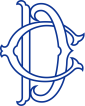 CAMERA DEI DEPUTATI Commissione parlamentaredi inchiesta sulle condizioni di sicurezza e sullo stato di degrado delle città e delle loro periferieInvita la S.V. al ConvegnoInvita la S.V. al ConvegnoInvita la S.V. al Convegno“Le periferie: un grande progetto per il paese”“Le periferie: un grande progetto per il paese”“Le periferie: un grande progetto per il paese”R.S.V.P.Per poter accedere alla Nuova Auladel Palazzo dei Gruppi Parlamentarioccorre confermare la propria adesioneentro le 10 di giovedì 14 dicembre 2017,telefonando ai numeri 06 67609415 o 06 67609573oppure scrivendo al seguente indirizzocom.periferie@camera.itMartedì 19 dicembre 2017, ore 11Martedì 19 dicembre 2017, ore 11Martedì 19 dicembre 2017, ore 11Nuova Aula del Palazzo dei Gruppi ParlamentariVia di Campo Marzio, 77 – RomaL’ingresso sarà consentito dalle ore 9,45 alle ore 10,45Nuova Aula del Palazzo dei Gruppi ParlamentariVia di Campo Marzio, 77 – RomaNuova Aula del Palazzo dei Gruppi ParlamentariVia di Campo Marzio, 77 – RomaNuova Aula del Palazzo dei Gruppi ParlamentariVia di Campo Marzio, 77 – RomaSegreteriaCommissione parlamentare di inchiesta sulle condizioni di sicurezza e sullo tato di degrado delle città e delle loro periferiePROGRAMMARigenerazione delle periferie e sviluppo socialeOn. Laura Boldrini, Presidente della Camera dei Deputati               IntroduzioneProiezione del docufilmDott.ssa Monica Maggioni, Presidente della RaiOn. Andrea Causin, Presidente della CommissioneOn. Laura Castelli, Vice Presidente della CommissioneOn. Roberto Morassut, Vice Presidente della CommissioneSen. Marco Minniti, Ministro dell’InternoLe politiche per la sicurezzaOn. Fabio RampelliOn. Andrea De MariaRigenerazione urbana e politiche abitativeOn. Daniela GaspariniOn. Paolo GandolfiOn. Claudia ManninoLe politiche attive per il socialeOn. Stefano QuarantaOn. Milena SanteriniLe politiche per la sicurezzaOn. Fabio RampelliOn. Andrea De MariaRigenerazione urbana e politiche abitativeOn. Daniela GaspariniOn. Paolo GandolfiOn. Claudia ManninoLe politiche attive per il socialeOn. Stefano QuarantaOn. Milena SanteriniLe politiche per la sicurezzaOn. Fabio RampelliOn. Andrea De MariaRigenerazione urbana e politiche abitativeOn. Daniela GaspariniOn. Paolo GandolfiOn. Claudia ManninoLe politiche attive per il socialeOn. Stefano QuarantaOn. Milena Santerini